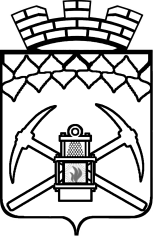 КЕМЕРОВСКАЯ ОБЛАСТЬАДМИНИСТРАЦИЯ БЕЛОВСКОГО ГОРОДСКОГО ОКРУГАУПРАВЛЕНИЕ ОБРАЗОВАНИЯ АДМИНИСТРАЦИИ БЕЛОВСКОГО ГОРОДСКОГО ОКРУГАПРИКАЗС целью формирования и развития у учащихся научных знаний о здоровье, повышения мотивации на здоровый образ жизни, популяризации здорового образа жизни, повышения уровня и значимости здоровьесберегающего образования учащихся. ПРИКАЗЫВАЮ:1.	Утвердить положение об Олимпиаде «Здоровое поколение» среди учащихся общеобразовательных организаций Беловского городского округа (Приложение № 1).  2.	Полномочия по проведению Олимпиады «Здоровое поколение» среди учащихся общеобразовательных  организаций Беловского городского округа передать МБУ ИМЦ города Белово (Милосердова Т.Н.). 3.	МБУ ИМЦ города Белово (Милосердова Т.Н.) довести до сведения руководителей общеобразовательных организаций Положение о проведении олимпиады.4.	Контроль за исполнением приказа оставляю за собой. Начальник Управления					                  	     В.Я. ШафиркоПоложениеоб Олимпиаде «Здоровое поколение»среди учащихся общеобразовательных организаций Беловского городского округаОбщие положения1.1. Настоящее Положение определяет порядок организации и проведения Олимпиады «Здоровое поколение» среди учащихся общеобразовательных организаций Беловского городского округа (далее - Олимпиада), ее организационно-методическое обеспечение, состав участников, награждение победителей и призеров.1.2. Олимпиада проводится в целях формирования ценностного отношения подрастающего поколения к собственному здоровью.  1.3. Основными  целями и задачами олимпиады являются:- формирование здоровьесберегающих компетенций учащихся;- повышение мотивации учащихся на ведение здорового образа жизни; - развитие интереса учащихся в области наук, рассматривающих вопросы здоровья человека, его интеллектуального и творческого потенциала; - привлечение внимания учащихся и педагогов к решению  проблем сохранения и  укрепления здоровья человека;    - выявление наиболее одаренных и талантливых учащихся.1.4. Порядок проведения Олимпиады:- первый этап (школьный) -  проводится общеобразовательными организациями с 5 – 9 февраля 2018 года;- второй этап (муниципальный): 13-14 февраля 2018 – приём заявок, олимпиадных материалов; 27 февраля 2018 года – защита проектов ЖОЗ-Квестов (один проект от школы), круглый стол в 13.00 часов в здании МБУ «Информационно-методический центр города Белово» по адресу: пер. Толстого, 20;  контактный телефон в МБУ ИМЦ: 2-18-68.1.5. Олимпиада представляет собой конкурс проектов ЗОЖ-Квестов, для учащихся, включающий разноплановые задания, в которых им необходимо проявить свои знания (интеллектуальный компонент) и умения (физический компонент) в вопросах сохранения и укрепления здоровья человека. Участники Олимпиады2.1.Участниками Олимпиады являются учащиеся 9, 10, 11 классов общеобразовательных   организаций Беловского городского округа.2.2.Количество и состав участников первого этапа (школьного) определяются администрацией общеобразовательных организаций. Участниками второго этапа (муниципального) являются победители школьных Олимпиад, проявившие себя в разработке и защите проектов ЗОЖ-Квестов. 2.3. Для защиты проектов приглашаются 1-3 человека от образовательной организации. В заявке (приложение 1) указываются фамилии всех учащихся, принявших участие в разработке проекта ЗОЖ-Квеста.Руководство и методическое обеспечение ОлимпиадыОрганизатором Олимпиады является Управление образования Администрации Беловского городского округа, исполнителем - МБУ «Информационно-методический центр города Белово».МБУ ИМЦ города Белово определяет:- форму и порядок проведения Олимпиады;- формирует методическую комиссию для обеспечения научно-методического уровня проведения Олимпиады и определяет состав жюри;- осуществляет непосредственное руководство подготовкой и проведением первого и второго этапов Олимпиады;- анализирует и обобщает итоги Олимпиады;- организует работу по награждению победителей и призеров второго этапа олимпиады (муниципального).3.3.Методическая комиссия осуществляет:методическую помощь в разработке проекта ЗОЖ-Квеста для третьего (областного) этапа Олимпиады;консультирование администрации образовательных учреждений по подготовке и проведению первого и второго этапов Олимпиады;обобщение опыта проведения Олимпиады.3.4.Жюри второго (муниципального) этапа Олимпиады в пределах своей компетенции:проверяет и оценивает работы участников Олимпиады;осуществляет экспертизу проектов ЖОЗ-Квестов с участниками Олимпиады, рассматривает апелляции;представляет в оргкомитет результаты Олимпиады и определяет победителей и призеров.3.5.Для работы в методической комиссии и в составе жюри привлекаются специалисты МБУ «Информационно - методический центр города Белово» и педагогические работники общеобразовательных организаций. 3.5.Состав методической комиссии и жюри утверждается приказом МБУ «Информационно - методический центр города Белово».Требования к оформлению проекта ЗОЖ – Квеста4.1 Основные требования к содержанию проекта:​ Победители школьного этапа Олимпиады составляют проект ЗОЖ-Квеста для сверстников, включающий разноплановые задания, в которых им необходимо проявить свои знания (интеллектуальный компонент) и умения (физический компонент) в вопросах сохранения и укрепления здоровья человека.​ ЗОЖ - Квест представляет собой цепочку испытаний (заданий). Решение предыдущей задачи должно приводить к решению следующей – так необходимо образовать цепочку интеллектуальных испытаний, приводящих из точки «А» в точку «Б».​  ЗОЖ-Квест может быть разработан как для проведения на открытой местности (с включением прохождения испытаний на спортивном стадионе и т.д.), так и для проведения испытаний в классе. При составлении проекта рекомендуется учитывать специфику и возможности условий территории проживания и места обучения.​ Количество заданий в проекте должно быть не менее 5, отличающихся по содержанию и способу выполнения. Задания ЗОЖ - Квеста должны быть связаны с тематикой здоровья человека, включать разнообразные его аспекты (социальное, физическое и психологическое здоровье) и позволить максимально раскрыть представления подростков о компонентах здорового образа жизни (рациональном питании, оптимальной двигательной активности, закаливающих процедурах, режиме дня, положительных эмоциях, отсутствии вредных привычек и зависимостей).​ Формы заданий могут быть разными (решение ребусов, головоломок, решение проблемных ситуаций, физические упражнения, разработку меню и т.д.).​  Каждое испытание (каждый этап квеста) должен сопровождаться научным обоснованием, отражающим влияние на организм и здоровье человека выполнение того или иного задания.4.2. Основные требования к оформлению проекта:​ шрифт – Times New Roman;​ размер шрифта текста – 14 кегль;​ размер шрифта заголовка – 16 кегль;​ междустрочный интервал – 1,5;​ выравнивание по ширине;​ отступ первой строки – 1 см;​ все поля по 2 см;​ объем от 4 до 7 печатных листов.5.Критерии оценки ЗОЖ – проектов:​ здоровьесберегающая направленность;​ оригинальность;​ учет условий школы и территории;​ научно-методическая проработанность;​ конкретность и реалистичность выполнения предлагаемых заданий;​ практическая значимость для сохранения физического, социального и психологического здоровья личности;​ соответствие уровня оформления работ указанным требованиям.Подведение итогов олимпиады и награждение победителей и призеров6.1. Итоги Олимпиады подводятся по окончании каждого этапа. Итоги первого этапа (школьного) подводятся администрацией общеобразовательных организаций.6.2. На всех этапах Олимпиады по результатам заключения Жюри и решения Оргкомитета определяются победители и призеры по каждой параллели (9, 10,11 классы). 6.3. К числу победителей относятся участники Олимпиады, занявшие I места; к числу призеров - участники Олимпиады, занявшие II, III места.6.4. Победители и призеры второго  этапа Олимпиады (муниципального) определяются среди участников по наибольшему количеству набранных баллов в соответствии с обозначенными критериями.6.5. Победители и призеры муниципального этапа Олимпиады награждаются дипломами и грамотами Управления образования администрации Беловского городского округа. 6.6. Учителя, подготовившие победителей и призеров второго (муниципального) этапа Олимпиады, награждаются грамотами Управления образования администрации Беловского городского округа. ЗАЯВКАна участиево II этапе Олимпиады «ЗДОРОВОЕ ПОКОЛЕНИЕ»Руководитель образовательной организации_________________М.П.«____»______________2018г.ПодготовленДиректор МБУ ИМЦгорода Белово		Т.Н. МилосердоваСогласованНачальник отдела АПРМКУ ЦКСО города Белово						В.О. Самошкина30.01.201830.01.2018№№11Об утверждении Положения об Олимпиаде «Здоровое поколение» среди учащихся общеобразовательных организаций Беловского городского округаОб утверждении Положения об Олимпиаде «Здоровое поколение» среди учащихся общеобразовательных организаций Беловского городского округаОб утверждении Положения об Олимпиаде «Здоровое поколение» среди учащихся общеобразовательных организаций Беловского городского округаОб утверждении Положения об Олимпиаде «Здоровое поколение» среди учащихся общеобразовательных организаций Беловского городского округаПриложение № 1                                                                                                                          к приказу Управления образования Администрации Беловского городского округа№___ от ____________Приложение № 1к Положению об Олимпиаде «Здоровое поколение» среди учащихся общеобразовательных организаций  Беловского городского округаОбразовательная организацияНаименование проектаСведения об авторах-составителях (Ф.И.О. полностью, класс.Руководитель,(Ф.И.О., должность, контактный телефон)Директор образовательной организации (Ф.И.О., контактный телефон)